Maths Activity SheetContinue counting in 5s on the grid, colouring the shapes where you land.Complete the blanks by counting in 5s.10, ___, 20, ___, ___, ___, ___, ______, ___, ___, ___, 35, ___, ___, 50___, 45, ___, 35, ___, ___, ___, ___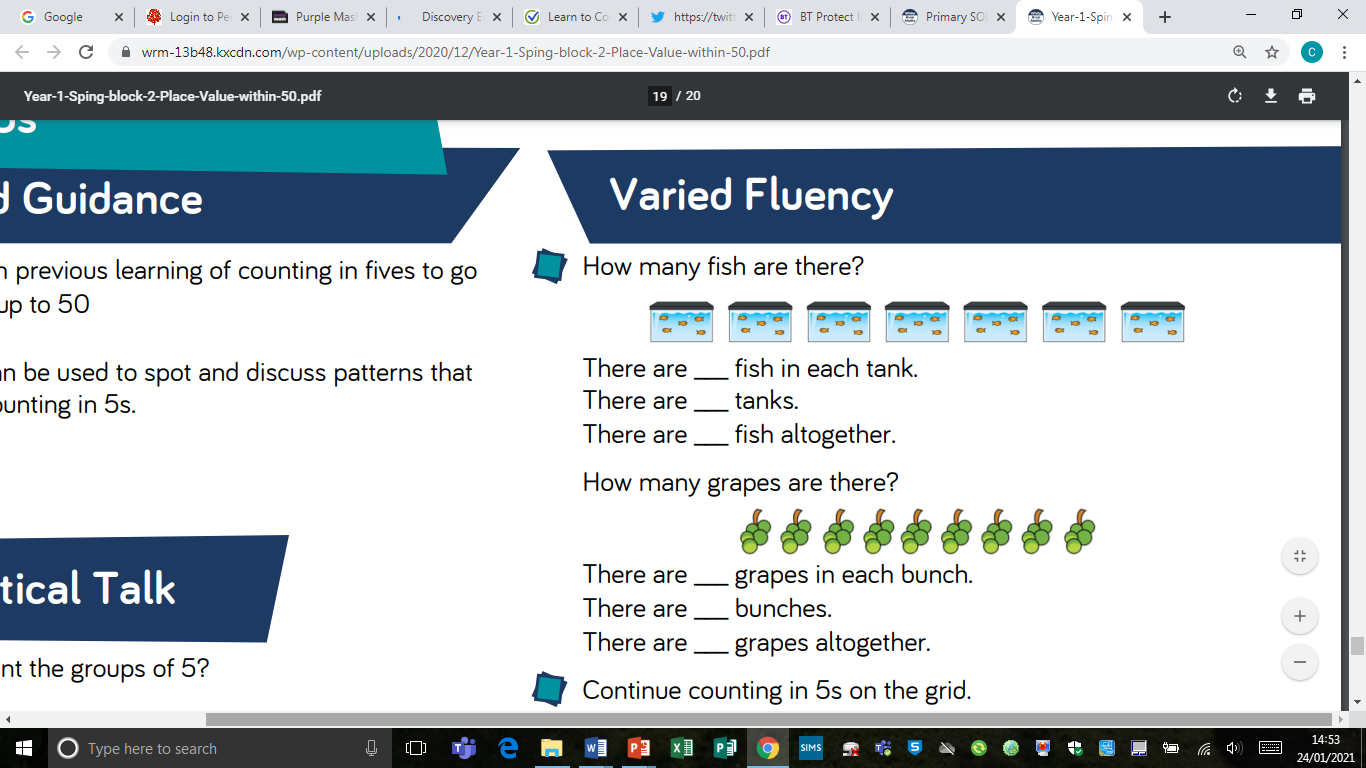 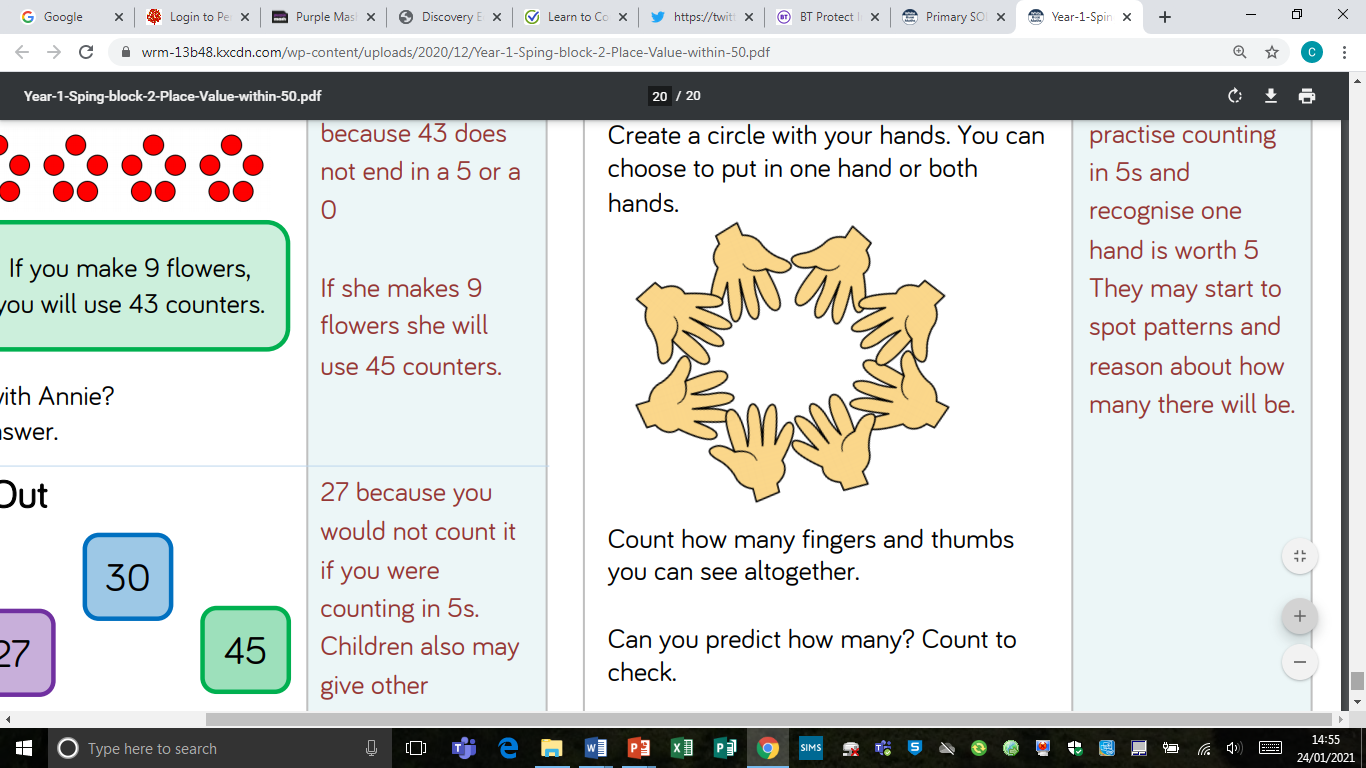 Some children put their hands together to make a circle. They were told they could put one hand or two hands in. What is the minimum number of children there could have been? What is the maximum number there could have been?*Can you write your own “counting in 5s” problem?1234567891011121314151617181920212223242526272829303132333435363738394041424344454647484950